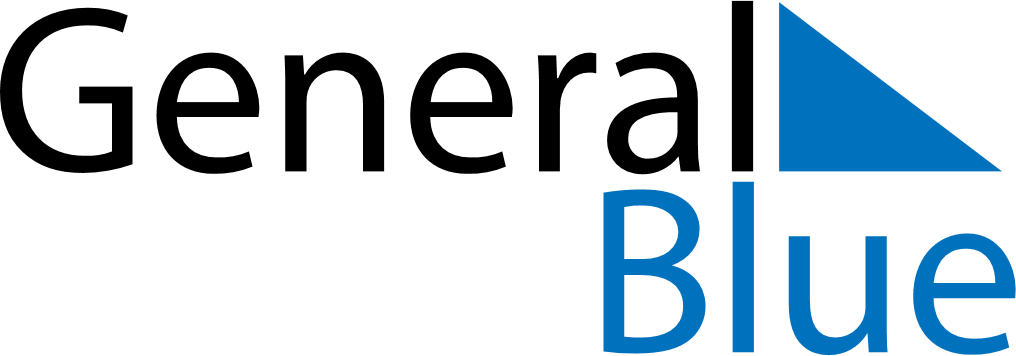 April 2024April 2024April 2024April 2024April 2024April 2024St. Petersburg, Florida, United StatesSt. Petersburg, Florida, United StatesSt. Petersburg, Florida, United StatesSt. Petersburg, Florida, United StatesSt. Petersburg, Florida, United StatesSt. Petersburg, Florida, United StatesSunday Monday Tuesday Wednesday Thursday Friday Saturday 1 2 3 4 5 6 Sunrise: 7:20 AM Sunset: 7:48 PM Daylight: 12 hours and 27 minutes. Sunrise: 7:19 AM Sunset: 7:48 PM Daylight: 12 hours and 28 minutes. Sunrise: 7:18 AM Sunset: 7:49 PM Daylight: 12 hours and 30 minutes. Sunrise: 7:17 AM Sunset: 7:49 PM Daylight: 12 hours and 32 minutes. Sunrise: 7:16 AM Sunset: 7:50 PM Daylight: 12 hours and 33 minutes. Sunrise: 7:15 AM Sunset: 7:50 PM Daylight: 12 hours and 35 minutes. 7 8 9 10 11 12 13 Sunrise: 7:14 AM Sunset: 7:51 PM Daylight: 12 hours and 36 minutes. Sunrise: 7:13 AM Sunset: 7:51 PM Daylight: 12 hours and 38 minutes. Sunrise: 7:12 AM Sunset: 7:52 PM Daylight: 12 hours and 40 minutes. Sunrise: 7:11 AM Sunset: 7:52 PM Daylight: 12 hours and 41 minutes. Sunrise: 7:10 AM Sunset: 7:53 PM Daylight: 12 hours and 43 minutes. Sunrise: 7:08 AM Sunset: 7:53 PM Daylight: 12 hours and 44 minutes. Sunrise: 7:07 AM Sunset: 7:54 PM Daylight: 12 hours and 46 minutes. 14 15 16 17 18 19 20 Sunrise: 7:06 AM Sunset: 7:55 PM Daylight: 12 hours and 48 minutes. Sunrise: 7:05 AM Sunset: 7:55 PM Daylight: 12 hours and 49 minutes. Sunrise: 7:04 AM Sunset: 7:56 PM Daylight: 12 hours and 51 minutes. Sunrise: 7:03 AM Sunset: 7:56 PM Daylight: 12 hours and 52 minutes. Sunrise: 7:02 AM Sunset: 7:57 PM Daylight: 12 hours and 54 minutes. Sunrise: 7:01 AM Sunset: 7:57 PM Daylight: 12 hours and 55 minutes. Sunrise: 7:00 AM Sunset: 7:58 PM Daylight: 12 hours and 57 minutes. 21 22 23 24 25 26 27 Sunrise: 6:59 AM Sunset: 7:58 PM Daylight: 12 hours and 58 minutes. Sunrise: 6:58 AM Sunset: 7:59 PM Daylight: 13 hours and 0 minutes. Sunrise: 6:58 AM Sunset: 8:00 PM Daylight: 13 hours and 1 minute. Sunrise: 6:57 AM Sunset: 8:00 PM Daylight: 13 hours and 3 minutes. Sunrise: 6:56 AM Sunset: 8:01 PM Daylight: 13 hours and 4 minutes. Sunrise: 6:55 AM Sunset: 8:01 PM Daylight: 13 hours and 6 minutes. Sunrise: 6:54 AM Sunset: 8:02 PM Daylight: 13 hours and 7 minutes. 28 29 30 Sunrise: 6:53 AM Sunset: 8:02 PM Daylight: 13 hours and 9 minutes. Sunrise: 6:52 AM Sunset: 8:03 PM Daylight: 13 hours and 10 minutes. Sunrise: 6:51 AM Sunset: 8:04 PM Daylight: 13 hours and 12 minutes. 